NAVEEN 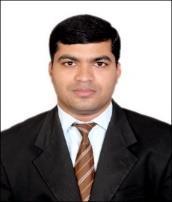 12th May 1982Naveen-393048@2freemail.comAssistant Professor in Mechanical Engineering (Energy Systems Engineering) with Thirteen years of academic and research experience.SKILL SET:Mechanical Engineering Software: Ansys (Workbench, Fluent, & CFX), SolidWorks (Drafting, part & assembly modeler) Solid Edge drafting, and Pro-engineer basic modeling.Subject Expertise: Solar and Wind Energy, Computational Fluid Dynamics, Engineering Thermodynamics, HVAC, Heat and Mass Transfer, Fluid Mechanics, Turbomachines, Manufacturing processes, Mechatronics, and Robotics.Laboratory Expertise: Hydraulics and Pneumatics Lab, Mechanical workshop practice (Lathe, drilling, milling, sheet metal work, welding, soldering & brazing practice), Engine testing lab, Refrigeration and air-conditioning lab, Turbomachines lab, and Metrology & Measurement Lab.EMPLOYMENT DETAILS:Designed the course content for Mechanical Engineering courses as per ABET format.Worked on an industry-funded project ’Design and thermal analysis of 1MW steam turbine’.Trained students and working professionals on the working of pumps, compressor, and turbines.Offered thermal and design engineering courses and guided student projects.Coordinated the activities of the Moodle platform.Executed a funded research project on airborne wind turbine energy system.Assisted HOD in preparing the departmental budget.Conducted vocational courses to industry interns.2.  MANGALORE, INDIA (5.5 YEARS)	August 2006 to January 2012JOB TITLE: Assistant Professor in Mechanical Engineering Department.Underwent training for ABET preparedness and course content.Participated training program on teaching methodologies to engineering teachers.Attended a training program on Engineering Institution accreditation process.Offered courses to undergraduate students and achieved 100% vertical progression.Trained students on lathes, drilling, and milling machines.Coordinated the activities of the renewable energy department, college chapter, Govt. Of India.Assisted HOD in preparing time table and subjects allotment.3.  MANGALORE, INDIA (4months)JOB TITLE: Internship	Sept. 2005 to Dec. 2005Studied the layout of the barge-mounted thermal power plant and assisted duty engineer to maintain the pump.Prepared the report on internship and submitted to the university.ACADEMIC BACKGROUNDPUBLICATIONSNaveen Prakash Noronha, M. Krishna, ‘Aerodynamic performance comparison of airfoils recommended for small HAWT’ (manuscript is accepted in Journal of Energy)Naveen Prakash Noronha, M. Krishna, ‘Aerodynamic performance investigation of tunnel encapsulated micro horizontal axis wind turbine under the influence of rain’ (manuscript is accepted in the Journal of Renewable and Sustainable Energy)Adarsha H, Keshavmurthy R, Ramesh S, Naveen Prakash Noronha ‘Effect of Carbon Fiber Rod Reinforcement onSlurry Erosive behavior of Al6061 Composites’, Elsevier Publications, Materials Technology, Volume 25, pages 916-923, December 2017.C.S Ramesh, Adarsha Hirianiah, Naveen Prakash Noronha, Harishanad K.S, ‘A review on hot extrusion of Metal Matrix Composites (MMC), International Journal of Engineering and Science, Vol. 1, Issue 10, December 2012.INVITED LECTURES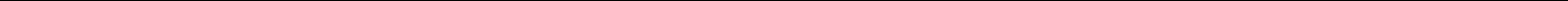 Naveen Prakash Noronha, ‘ICT based teaching methods in present day engineering teaching.’, Darshan College, Bangalore, India, January, 2017.Naveen Prakash Noronha, ‘Use of ICT tools in day-to-day teaching’, St. Ann’s College of education, Secunderabad, India, March, 2018Naveen Prakash Noronha, ‘Applications of CFD in the analysis of horizontal axis wind turbine.’, R. R. College of Engineering and technology, Bangalore, India, July, 2018.B.E PROJECTS GUIDED:Optimization of the coating procedure for Ti-Zr-N coated cutting tools/inserts.Design and testing of solar still to provide potable water.Computational Fluid Dynamics analysis of NREL S835 airfoil for lift and drag properties.Design and performance testing of micro-airborne wind turbine energy system.Performance testing of bio-diesel ester run on single cylinder, four stroke diesel engine.Performance analysis of sunflower ester-water emulsion running on a diesel engine.M.TECH PROJECTS GUIDED:Thermo-Structural Analysis of 1MW Condensing Steam Turbine Casing.CFD analysis of horizontal axis wind turbine for low wind speed applications.Thermal analysis of cow dung run bio-gasifier.Design and analysis of solar still for potable water purposes.PROFESSIONAL DEVELOPMENTFinished certificate course in Teaching Methodologies for Engineering Teachers by Wipro Technologies.Finished certificate course in Soft Skill Training Program-Campus Connect by Infosys.Attended training in Management Practices for Business Excellence and Sustainability at RVCE.Finished a short-term training program on Enhancing Participation in Research.Undergone comprehensive training to understand the accreditation process laid down by Washington Accord.CONFERENCES ATTENDEDA Short Term Program on Renewable Energy Sources in India sponsored by MHRD Govt. Of India and NITTTR.Recent Trends in Renewable Energy sponsored by Visvesvaraya Technological University2-WEEK ISTE WORKSHOP on Computational Fluid Dynamics conducted by (MHRD, GOI) Conducted by IIT Bombay3- Days TEQIP Workshop on Computational Techniques for Research sponsored by TEQIP – II InitiativeTraining on Advanced Material Characterization and Analysis sponsored by TEQIP – II InitiativeVacuum Technology for Green Industry sponsored by TEQIP – II InitiativeInternational Union of Materials Research Societies (IUMRS – ICA 2013) conducted by IISc, from 16th to 20th December 2013.1.  BANGALORE, INDIA (6.4 YEARS)January 2012 to May 20181.  BANGALORE, INDIA (6.4 YEARS)JOB TITLE: Assistant Professor in Mechanical Engineering Department.Ph.D. in Airborne Wind Turbine (ThesisVisvesvaraya Technological University, IndiaYear of completion: -Submission stage)M. Tech in Energy Systems Engineering, 81%)Visvesvaraya Technological University, IndiaYear completed: 2006B.E. in Mechanical Engineering, (67%)Visvesvaraya Technological University, IndiaYear completed: 2004